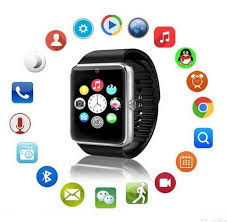 Все большее распространение получает использование электронных устройств, выполняющих одновременно множество функций (фото-, видеосъемка, видеозвонки, возможность дистанционного управления, отслеживание состояния здоровья, денежные переводы и другое). Такие устройства получили название «смарт-устройства». В переводе с англ. smart - «интеллектуальный» или «умный». 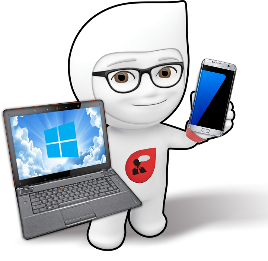 Примеры смарт-устройств:- смартфоны, планшеты,- фитнес-браслеты,- «умные» часы,- «умные» телевизоры,- системы дистанционного управления бытовыми приборами и другие устройства.Отличительные особенности электронных устройствотносятся к категории технически сложных товаров, выполняющих две и более функцийподключаются к сети «Интернет» через беспроводные способы доступа, такие как Bluetooth, NFC, Wi-Fi, 3G и т.д. 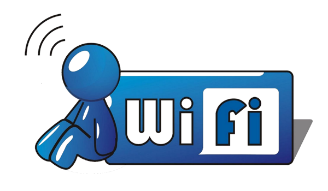 Для использования устройства необходимо дополнительно заключить договор на оказание услуг связи! осуществляют сбор, обработку персональных данных имеют возможность сенсорного, дистанционного, голосового управления. Особенности продажи электронных устройств:До заключения договора купли-продажи потребителю должна быть предоставлена надлежащая информация о товареПри выставлении в торговых залах образцов товара, на них должны быть размещены ярлыки с информацией о наименовании, цене товара, краткой аннотацией товара с указанием его основных характеристик.Так как потребитель может не обладать специальными познаниями о свойствах и характеристиках смарт-устройства, он вправе требовать разъяснить ему неясные термины, принцип действия и работы смарт-устройства. 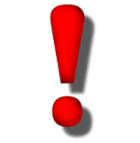   Внимание! Информация о товаре, его свойствах, принципах действия должна быть представлена на русском языке! При продаже электронных устройств через Интернет, на сайте интернет-магазина должна быть размещена информация о продавце товара, его наименовании, адресе места нахождения.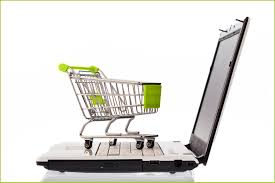 Если Вы приобретаете товар на неизвестном Вам сайте, ознакомьтесь предварительно с отзывами о данном интернет-магазине! 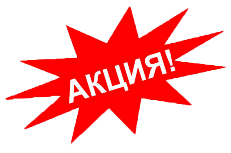 Будьте внимательны, если Вам предлагают купить электронное устройство со значительными скидками и по цене, гораздо ниже, чем в официальных магазинах! Это может свидетельствовать о недобросовестности продавца. Товар должен пройти обязательную предпродажную подготовкуПродавец обязан осмотреть товар, проверить его качество, наличие необходимых документов.По требованию потребителя продавец обязан продемонстрировать работу электронного устройства, его действия и функции в технически исправном состоянии.Технически сложные товары бытового назначения, на которые установлены гарантийные сроки, в случае их надлежащего качества вернуть по своему усмотрению как не подошедшие по форме, размеру, комплектации, цвету – нельзя.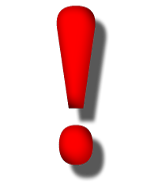 Исключение составляет покупка такого товара через сеть Интернет –вернуть товар можно в течение 7 дней после его получения, либо в течение 3 месяцев, если продавец не указал срок возврата товар.3. Вместе с товаром потребителю должны быть переданы необходимые принадлежности и документы на устройствоТакие документы - технический паспорт, иной документ с указанием даты и места продажи, инструкция по эксплуатации и другие документы.Если продавец указывает, что необходимые документы на товар имеются в электронном виде (например, на сайте изготовителя, в программном приложении на самом устройстве), Вы вправе требовать предоставить их в бумажном виде. 4. Подтверждение соответствия электронных устройств установленным требованиямЭлектронные устройства, имеющие функции доступа к сети Интернет или мобильной связи, являются средствами связи. Средства связи подлежат обязательному подтверждению соответствия установленным требованиям.Документом, подтверждающим такое соответствие, является декларация о соответствии товара (ст. 41 Федерального закона «О связи»).По требованию потребителя продавец обязан предоставить ему для ознакомления товарно-сопроводительные документы на товар, содержащие сведения о декларации о соответствии товара (п. 12 Правил продажи отдельных видов товаров).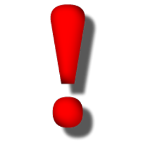 5. Маркировка электронных устройствУстройства связи и входящие в комплект зарядные устройства подлежат маркировке.  Маркировка наносится на само устройство, упаковку и эксплуатационные документы (инструкция по эксплуатации, руководство по использованию, технический паспорт устройства и другие). На маркировке указываются наименование изготовителя, его товарный знак, наименование и обозначение оборудования (тип, марка, модель).На смарт-устройство и документы к нему 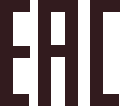 должен быть нанесен знак ЕАС. Данный знак подтверждает, что устройство прошло подтверждение соответствия и допущено к реализации на рынке в Российской Федерации.   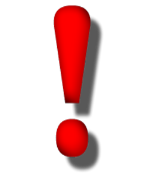 Отсутствие информации о товаре на русском языке, отсутствие маркировки товара свидетельствует о том, что товар не проходил подтверждение его соответствия требованиям законодательства РФ и может являться контрафактным!6. Использование персональных данных электронными устройствамиПри использовании приложений, установленных на электронных устройствах, может потребоваться введение Ваших персональных данных (фамилия, имя, дата рождения, место нахождения пользователя устройства («геолокация»), банковские счета и другое).Внимание! При загрузке приложений, получающих доступ к Вашим персональным данным, Вам должно быть предложено проставить отметку о согласии с обработкой персональных данных.  Помните, что Вы вправе в любое время отозвать свое согласие на обработку персональных данных!Специалисты по защите прав потребителей напоминают о том, что в случае возникновения спорных ситуаций с исполнителем услуг, за оказанием консультационной помощи, составлением претензии или искового заявления в судебные инстанции можно обращаться в консультационные пункты для потребителей (контактные данные можно найти по ссылке http://www.fbuz66.ru/testing/254/).Единый консультационный центр Роспотребнадзора8-800-555-49-43Памятка подготовлена Управлением Роспотребнадзора по Свердловской области и ФБУЗ «Центр гигиены и эпидемиологии в Свердловской области». При использовании памятки ссылка на сайт www.66.rospotrebnadzor.ru обязательна.